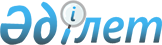 Об утверждении Положения об Аппарате Правительства Республики Казахстан
					
			Утративший силу
			
			
		
					Постановление Правительства Республики Казахстан от 14 февраля 1996 г. N 196. Утратило силу - постановлением Правительства РК от 30 апреля 1997 г. N 689 ~P970689.

      В связи с реорганизацией Аппарата Кабинета Министров Республики Казахстан и в целях повышения эффективности его работы Правительство Республики Казахстан постановляет: 

      1. Утвердить прилагаемое Положение об Аппарате Правительства Республики Казахстан. 

      2. Признать утратившим силу постановление Кабинета Министров Республики Казахстан от 20 апреля 1995 г. N 515 "О Положении об Аппарате Кабинета Министров Республики Казахстан". 

 

     Премьер-Министр  Республики Казахстан

                                          Утверждено                                 постановлением Правительства                                     Республики Казахстан                                 от 14 февраля 1996 г. N 196 



 

                              Положение 

            об Аппарате Правительства Республики Казахстан 



 

                         I. Общие положения 



 

      1. Аппарат Правительства является исполнительно-распорядительным органом, осуществляющим организационное, правовое, информационно-аналитическое и материально-техническое обеспечение деятельности Премьер-Министра и Правительства Республики Казахстан. 

      2. Аппарат Правительства осуществляет свою деятельность, руководствуясь Конституцией и законами Республики, актами Президента и Правительства Республики, а также настоящим Положением. 

      3. Аппарата Правительства является юридическим лицом, имеет печать с изображением Государственного герба Республики и своим наименованием на казахском и русском языках. 

      4. Положение об Аппарате Правительства, а также его структура и штатная численность утверждаются Правительством Республики. 



 

                   II. Функции и полномочия Аппарата 

                         Правительства Республики 

                                 Казахстан 



 

      5. Основными функциями Аппарата Правительства являются: 

      разработка предложений по основным направлениям внутренней и внешней политики Правительства; осуществление управления социальными и экономическими процессами, разработка и реализация программы социально-ориентированной экономики; формирования политики в области труда, занятости и миграционных процессов, социальной защищенности граждан и социального страхования, координация в этих целях деятельности органов исполнительной власти всех уровней, своевременное получение от них информации для качественной подготовки проектов решений Правительства Республики Казахстан и его Президиума, проектов законов, концепций, прогнозов, формирующих социально-экономическую политику, участие в разработке и экспертизе этих проектов; 

      организация и обеспечение исполнения законов Республики, актов Президента и Правительства, контроль за их исполнением министерствами, государственными комитетами, иными центральными и местными исполнительными органами; 

      взаимодействие с Администрацией Президента, Аппаратом Парламента Республики, министерствами, государственными комитетами, иными центральными, а также местными исполнительными органами; 

      подготовка к изданию нормативных актов, определяющих сферу деятельности, полномочия и ответственность министерств, государственных комитетов, иных центральных и местных исполнительных органов; 

      рассмотрение проектов законов, вносимых в Мажилис Парламента; 

      подготовка предложений по вопросам международной деятельности государства, выработка мер по практической реализации внешнеполитических и внешнеэкономических связей Республики, сотрудничества с международными финансовыми организациями по приоритетным направлениям использования иностранных инвестиций, а также интеграции Республики Казахстан в мировое экономическое пространство; 

      информационно-аналитическое, правовое, организационное и материально-техническое обеспечение заседаний Правительства и его Президиума, международных встреч и визитов, других мероприятий, проводимых Премьер-Министром и его заместителями; 

      документационное обеспечение деятельности Правительства, рассмотрение служебных документов, писем и заявлений, организация приема граждан, в том числе по месту работы и жительства, анализ документопотока, совершенствование делопроизводства, обеспечение функционирования казахского, русского и других языков; 

      освещение деятельности Правительства в средствах массовой информации, организация взаимодействия с ними, разъяснение проводимой Правительством внутренней и внешней политики; 

      проведение в жизнь кадровой политики Правительства в органах исполнительной власти, изучение и внесение предложений по кадрам, входящим в номенклатуру Правительства, формирование резерва этой категории кадров, организация учебы и переподготовки кадров, в том числе за рубежом; 

      хранение и кодификация законодательства Республики; 

      хозяйственное, финансовое, материально-техническое и социально-бытовое обслуживание Правительства и работников Аппарата Правительства; 

      организация и использование специальных видов связи для обеспечения взаимодействия Аппарата Правительства с Администрацией Президента, Аппаратом Парламента, министерствами, государственными комитетами, иными центральными, а также местными исполнительными органами. 

      Сноска. В абзаце пятом заменены слова - постановлением Правительства РК от 17 мая 1996 г. N 609. 

      6. Для осуществления своих функций Аппарата Правительства вправе: 

      получать от министерств, государственных комитетов, иных центральных и местных исполнительных органов необходимую информацию, а также давать им обязательное к исполнению поручения в пределах своей компетенции; 

      запрашивать и получать от предприятий, учреждений и организаций всех форм собственности необходимую информацию, документы, иные материалы, устные и письменные объяснения по вопросам, отнесенным к компетенции Правительства; 

      пользоваться любыми, в том числе секретными, информационными банками данных, имеющимися в распоряжении исполнительных органов; 

      проводить проверки исполнения актов Президента, постановлений Правительства, распоряжений Премьер-Министра, принимать меры по устранению выявленных нарушений; 

      вести служебную переписку с государственными и негосударственными органами и организациями по вопросам, отнесенным к ведению Аппарата Правительства; 

      вносить Премьер-Министру Республики предложения о назначении на должность и освобождении от должности руководящего кадрового корпуса министерств, государственных комитетов, других кадров, подведомственных Правительству, а также о привлечении их к дисциплинарной ответственности; 

      участвовать в заседаниях коллегий министерств, государственных комитетов, иных центральных и местных исполнительных органов Республики; 

      по поручению Руководства Правительства привлекать работников министерств, государственных комитетов, иных центральных и местных исполнительных органов, представителей предприятий, учреждений и организаций к участию в решении вопросов, отнесенных к компетенции Правительства. 

      7. Требования Аппарата Правительства по представлению необходимых документов, материалов, сообщений, письменных объяснений должностных лиц органов исполнительной власти подлежат исполнению в установленные законодательством сроки, если Аппаратом не установлены другие. 



 

               III. Руководство Аппаратом Правительства 



 

      8. Аппарат Правительства возглавляет Руководитель Аппарата, который назначается Президентом и непосредственно подчиняется Премьер-Министру Республики, Руководитель Аппарата является членом Президиума Правительства. 

      9. Руководитель Аппарата имеет заместителей, в том числе одного первого, назначаемых по его предложению Премьер-Министром. 

      Руководитель Аппарата: 

      распределяет обязанности между своими заместителями; 

      представляет на утверждение Правительства Положение об Аппарате Правительства, вносит предложения Премьер-Министру Республики Казахстан о структуре Аппарата, устанавливает надбавки и доплаты к должностным окладам работников Аппарата; 

      осуществляет общее руководство и координацию деятельности отделов и других структурных подразделений Аппарата; 

      утверждает правила внутреннего трудового распорядка в Аппарате; 

      утверждает смету расходов Аппарата Правительства и распоряжается финансовыми средствами в ее пределах; 

      издает приказы и утверждает инструкции по Аппарату Правительства; 

      представляет Премьер-Министру проекты законов, нормативных актов Президента Республики Казахстан, решений Правительства и другие материалы; 

      обеспечивает на постоянной основе связь Аппарата Правительства с Администрацией Президента, Аппаратом и органами Парламента, другим республиканскими организациями, министерствами и государственными комитетами, местными представительными и исполнительными органами, политическими партиями и движениями, средствами массовой информации и населением; 

      организует работу по контролю за исполнением принятых решений; 

      вносит в Правительство предложения по оценке деятельности центральных и местных органов управления и совершенствованию их структуры; 

      контролирует исполнение законодательства о государственной службе в Аппарате Правительства; 

      организует и обеспечивает работу по реализации кадровой политики Правительства. Вносит на рассмотрение Премьер-Министра Республики предложения о назначении и освобождении от должности руководителей и ответственных работников отделов и других структурных подразделений Аппарата Правительства, руководящего кадрового корпуса министерств, государственных комитетов и других органов, подведомственных Правительству, формирует резерв кадров, вносит предложения Премьер-Министру Республики о привлечении к дисциплинарной ответственности должностных лиц, назначаемых Правительством; 

      утверждает положения о структурных подразделениях Аппарата Правительства, должностные инструкции его работников; 

      принимает на работу и увольняет с работы работников Аппарата, осуществляющих техническое обслуживание и обеспечивающих функционирование Аппарата Правительства; 

      подписывает служебную документацию в пределах компетенции Аппарата; 

      осуществляет личный прием граждан; 

      выполняет другие функции, возлагаемые на него Премьер-Министром и Правительством Республики. 

      Сноска. В абзаце четвертом заменены слова - постановлением Правительства РК от 17 мая 1996 г. N 609. 

      10. Руководитель Аппарата Правительства имеет право: 

      давать министерствам, государственным комитетам, иным центральным и местным исполнительным органам указания по разработке и согласованию вопросов, вносимых на рассмотрение Правительства; 

      требовать от министерств, государственных комитетов, иных центральных и местных исполнительных органов, предприятий, организаций и учреждений необходимые для Правительства материалы, информации и отчеты о выполнении законов, актов Президента, постановлений Правительства, распоряжений Премьер-Министра и других поручений; 

      возвращать проекты законов, актов Президента Республики, постановлений Правительства и распоряжений Премьер-Министра Республики министерствам, государственным комитетам, иным центральным и местным исполнительным органам в случае их несоответствия установленным требованиям и порядку внесения; 

      заключать договора (контракты) с отечественными и зарубежными организациями по вопросам хозяйственного обеспечения деятельности Правительства и его Аппарата. 



 

                   IV. Обеспечение деятельности Аппарата 

                               Правительства 



 

      11. Для выполнения возложенных на Аппарат Правительства функций в его составе образуются отделы и другие структурные подразделения. Советники Премьер-Министра и первых заместителей Премьер-Министра являются работниками Аппарата Правительства. 

      12. Отделы и другие структурные подразделения Аппарата Правительства действуют на основании настоящего Положения, а также положений об отделах и других структурных подразделениях, утверждаемых Руководителем Аппарата Правительства. 

      Руководители отделов и других структурных подразделений назначаются на должность и освобождаются от должности Премьер-Министром Республики по представлению Руководителя Аппарата. 

      13. Руководители отделов и других структурных подразделений Аппарата Правительства: 

      несут ответственность за выполнение задач, возложенных на их отделы и другие подразделения, своевременное и полное исполнение законов, актов Президента, постановлений Правительства, распоряжений и поручений Премьер-Министра Республики, поручений заместителей Премьер-Министра, а также Руководителя Аппарата и его заместителей, вносят предложения о назначении, перемещении и освобождении работников, распределяют обязанности между сотрудниками, обеспечивают научную организацию труда и надлежащую трудовую дисциплину, а также отвечают за правильное ведение делопроизводства в соответствии с инструкциями, действующими в Аппарате; 

      осуществляют полномочия, указанные в пункте 6 настоящего Положения. 

      14. Ответственные работники Аппарата Правительства назначаются на должность и освобождаются от должности постановлением Правительства. 

      Ответственные работника Аппарата Правительства при исполнении своих служебных обязанностей в соответствии с полномочиями Аппарата, установленными настоящим Положением, имеют право: 

      участвовать в заседаниях Правительства и его Президиума, мероприятиях, проводимыми центральными и местными исполнительными органами; 

      привлекать работников аппаратов центральных и местных исполнительных органов, представителей предприятий, организаций и учреждений к участию в рассмотрении вопросов, возникающих в рамках деятельности Правительства, и запрашивать от них необходимую информацию, предложения и заключения по выполнению законов, указов и правительственных решений; 

      в установленном порядке вносить руководству предложения о возвращении на доработку проектов нормативных документов, не отвечающих предъявляемым требованиям, а также возвращать материалы, рассмотрение которых входит в компетенцию других органов государственного управления, акимов, предприятий, организаций и учреждений; 

      по поручению Руководителя Аппарата и его заместителей, руководителей отделов и других структурных подразделений осуществлять иные необходимые полномочия в пределах компетенции Аппарата Правительства. 



 

                   V. Организация работы подведомственных 

                                предприятий 



 

      15. В непосредственном подчинении Аппарата Правительства находятся подведомственные предприятия на самостоятельном балансе:Республиканское государственное производственно-эксплуатационноепредприятие Аппарата Правительства; объединение гостиничногохозяйства, включая гостиницы "Алматы", "Жетысу", "Казахстан" сфилиалами.     Функции названных организаций определяются соответствующимиположениями о них.     Руководители подведомственных предприятий назначаютсяРуководителем Аппарата Правительства.                             * * *     Подготовка и порядок рассмотрения вопросов, вытекающих изнастоящего Положения, регулируются Руководителем Аппарата и егозаместителями.
					© 2012. РГП на ПХВ «Институт законодательства и правовой информации Республики Казахстан» Министерства юстиции Республики Казахстан
				